Website Images:Please review the following selection of images and DELETE any photo that you do not like. The remaining images will give us an idea about the look and feel of photography on your website.  From the remaining selection, we will either add more photos with specific details or further edit the selection based on what will work best with the overall aesthetic. Work Related Photos:
Concept Photos:They don’t wear hardhats.PPE = Eyewear only. Welders wear sleeves.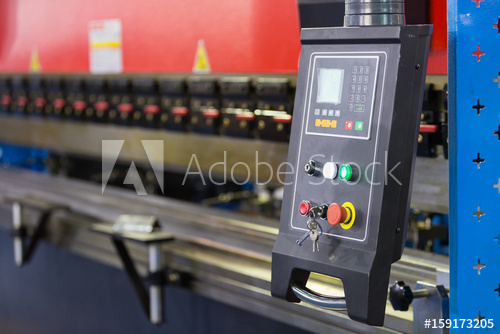 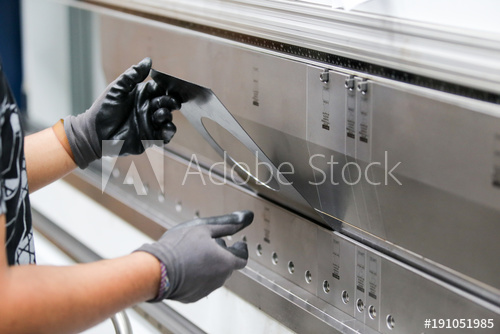 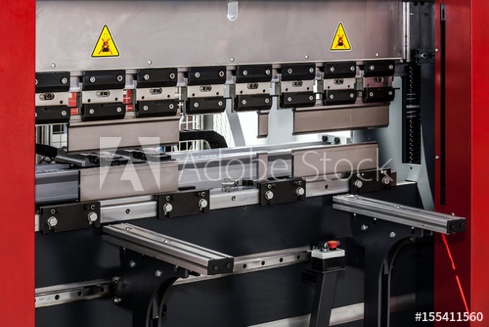 https://stock.adobe.com/images/highaccuracy-metal-sheet-bending-machine/159173205https://stock.adobe.com/images/worker-operator-bending-metal-sheet-process-by-sheet-bending-machine-for-bus-manufactuing-part-steel-folding-with-machine/191051985https://stock.adobe.com/images/sheet-metal-hydraulic-cnc-press-brake-machine-aluminum-folding-machine-with-automatic-controlling-bending/155411560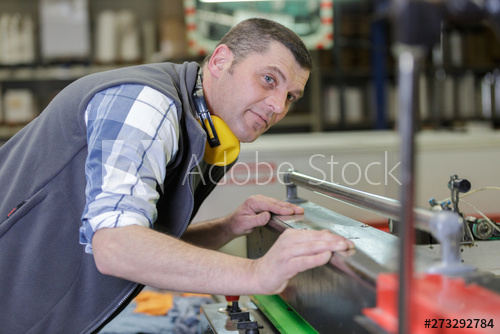 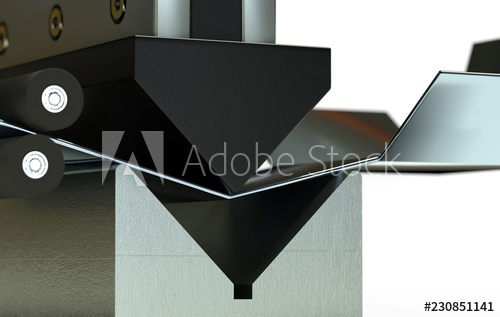 https://stock.adobe.com/images/industrial-factory-worker/172751767?asset_id=273292784https://stock.adobe.com/images/cnc-bending-machine/157103266https://stock.adobe.com/images/bended-metal-sheet-bending-machine-3d-render/230851141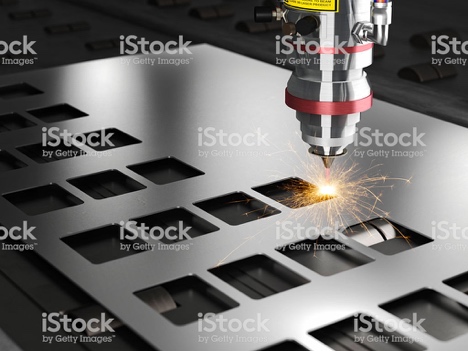 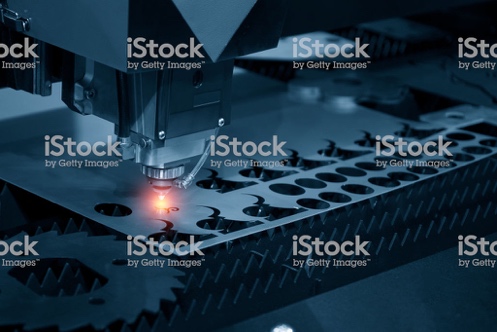 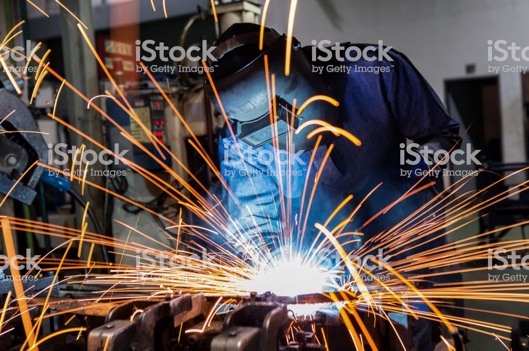 https://www.istockphoto.com/photo/laser-cutting-machine-gm629603990-112080249https://www.istockphoto.com/photo/the-cnc-laser-cut-machine-gm656304546-119460233https://www.istockphoto.com/photo/welder-is-welding-assembly-car-parts-in-factory-with-protection-mask-gm941595494-257355813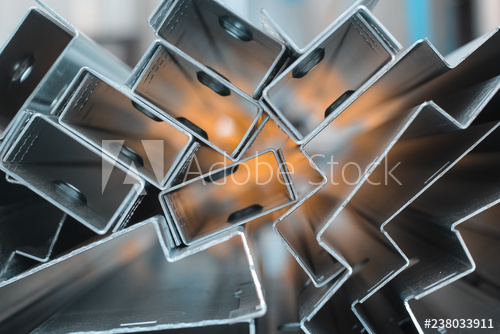 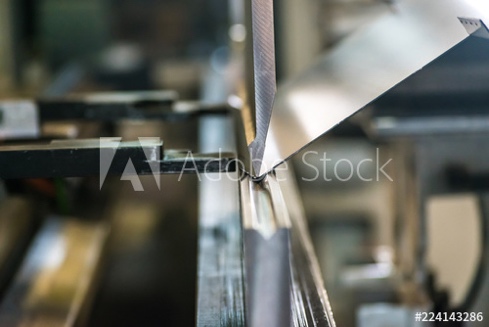 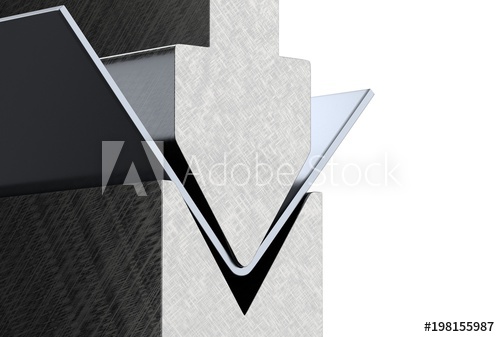 https://stock.adobe.com/images/focused-blurred-background-for-steel-sheet-metal-profiles-a-stell-zinc-coated-profiles-in-the-rack-in-artistic-blurry-organe-background-in-focus-version/238033911https://stock.adobe.com/images/sheet-metal-bending-process/224143286https://stock.adobe.com/images/bending-metal-sheet-by-sheet-bending-machine-3d-render/198155987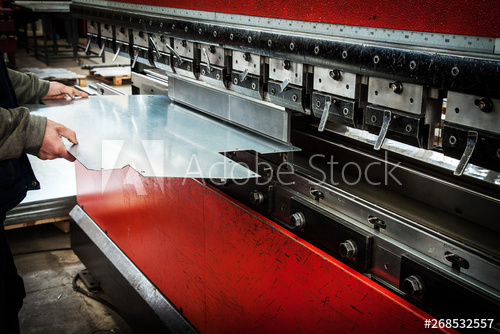 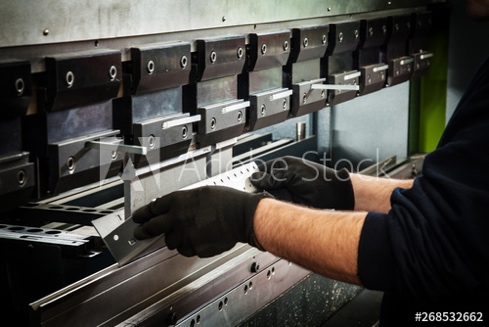 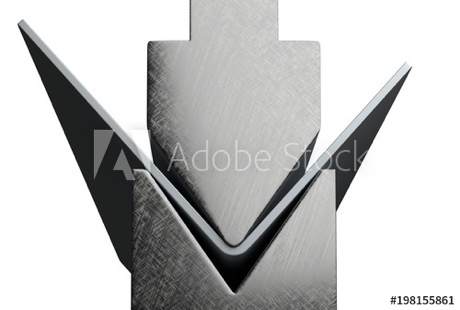 https://stock.adobe.com/images/cnc-bending-machine/268532557https://stock.adobe.com/images/cnc-bending-machine/268532557?asset_id=268532662https://stock.adobe.com/images/bending-metal-sheet-by-sheet-bending-machine-3d-render/198155861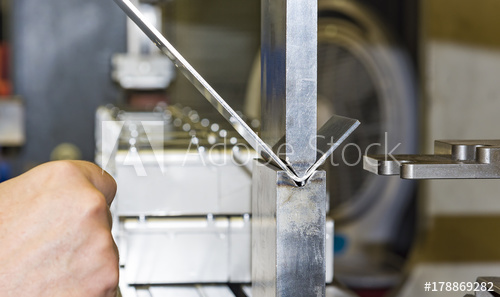 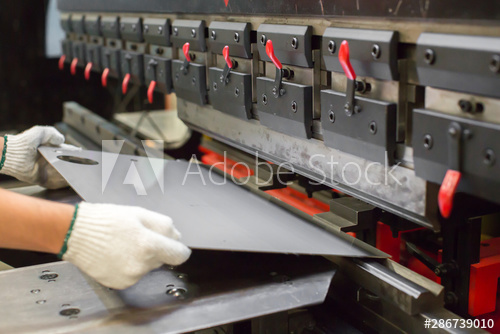 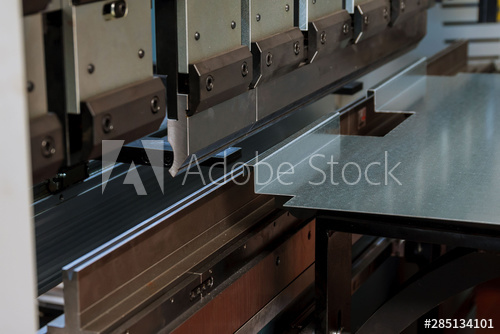 https://stock.adobe.com/images/bending-of-metal-on-the-machine/178869282https://stock.adobe.com/images/sheet-metal-bending-in-factory/286739010https://stock.adobe.com/images/bending-sheet-metal-with-a-hydraulic-machine-at-the-factory/285134101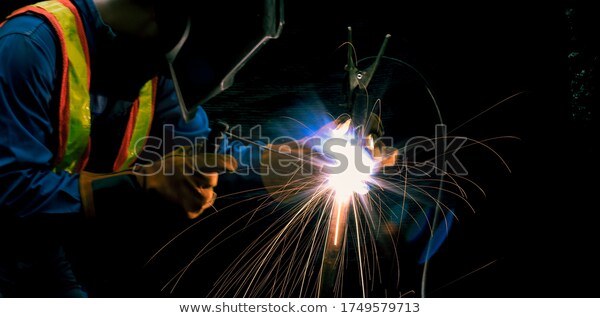 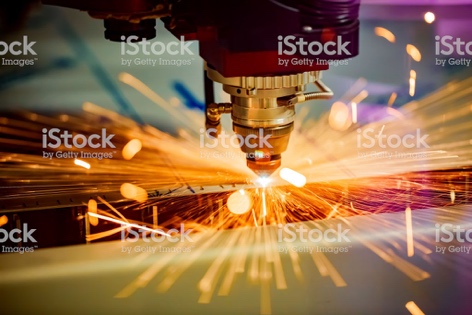 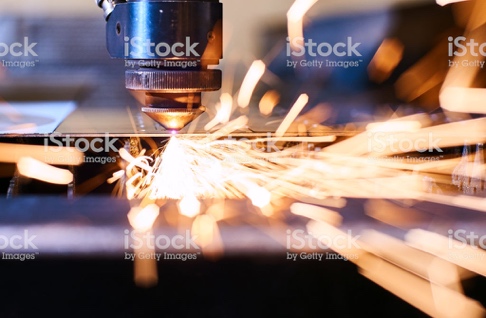 https://www.shutterstock.com/image-photo/industrial-technician-engineer-blue-protective-cloth-1749579713https://www.istockphoto.com/photo/cnc-laser-cutting-of-metal-modern-industrial-technology-gm1030477600-276089622https://www.istockphoto.com/photo/cnc-laser-cutting-of-metal-modern-industrial-technology-small-depth-of-field-gm1006017064-271553326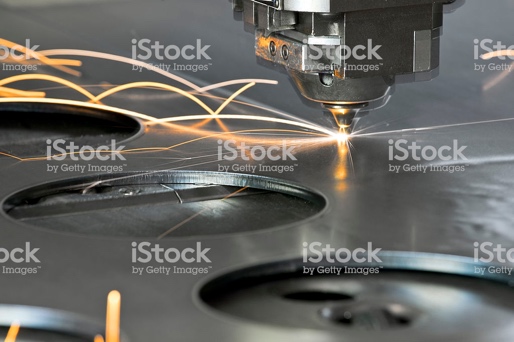 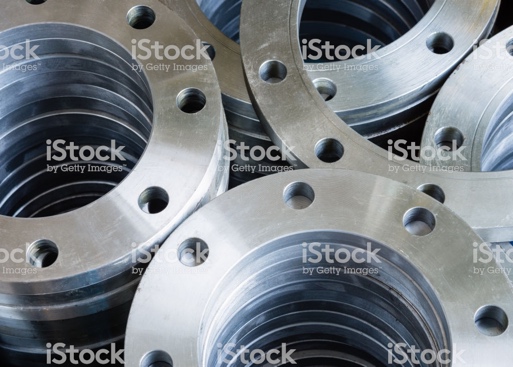 https://www.istockphoto.com/photo/laser-metal-cutting-manufacturing-tool-in-operation-gm154925535-15463791https://www.istockphoto.com/photo/detail-of-drilling-on-a-lathe-with-metal-shavings-gm1033330264-276727810https://www.istockphoto.com/photo/flanges-gm821368710-132817131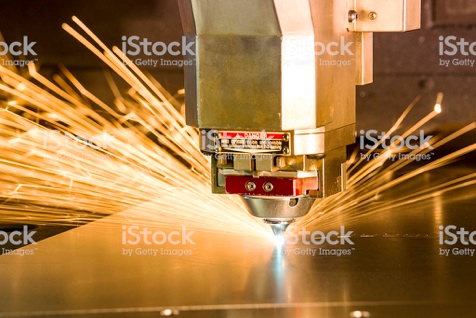 https://www.istockphoto.com/photo/cnc-lathe-processing-gm159758712-20426920https://www.istockphoto.com/photo/cnc-gas-cutting-metal-sheet-gm804317398-130425437https://www.istockphoto.com/photo/metal-laser-cutting-tool-gm169974538-24304597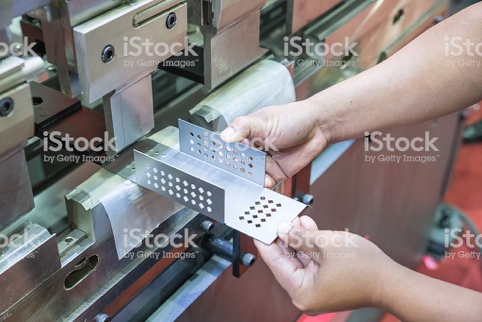 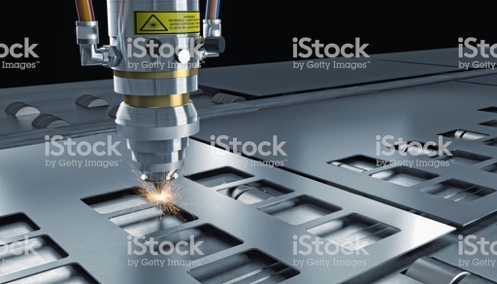 https://www.istockphoto.com/photo/worker-at-manufacture-workshop-operating-cidan-folding-machine-gm526322341-52669004https://www.istockphoto.com/photo/industrial-welding-automotive-in-thailand-gm636502566-112953179https://www.istockphoto.com/photo/laser-cut-machine-gm641339530-116161991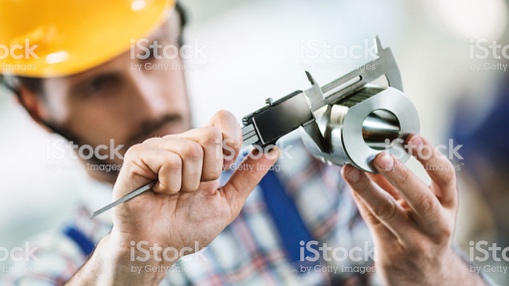 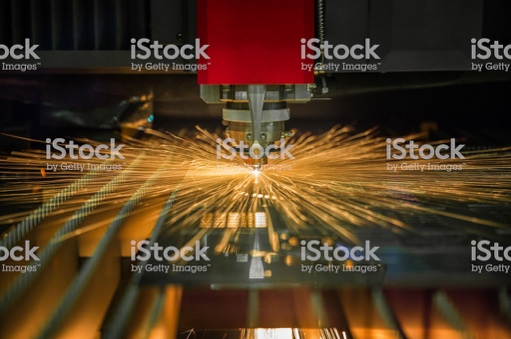 https://www.istockphoto.com/photo/milling-machine-gm174860738-23202203https://www.istockphoto.com/photo/product-inspection-gm682025038-125022445https://www.istockphoto.com/photo/cnc-laser-cuting-operate-cuting-steel-sheet-in-factory-gm943582202-257800746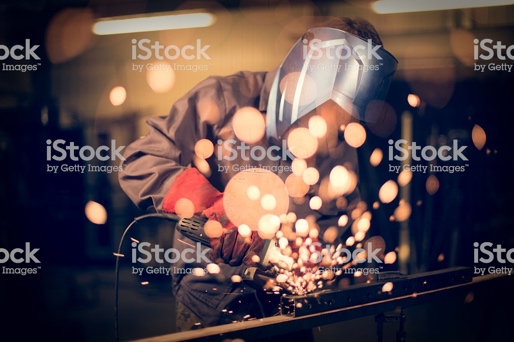 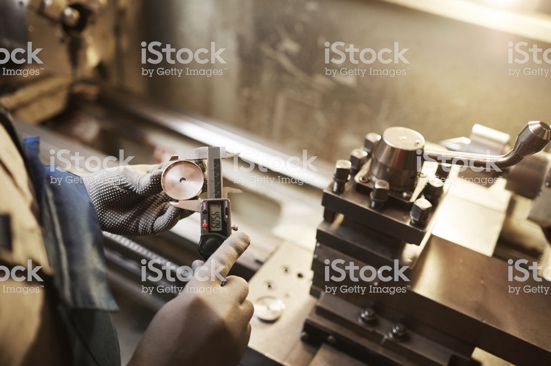 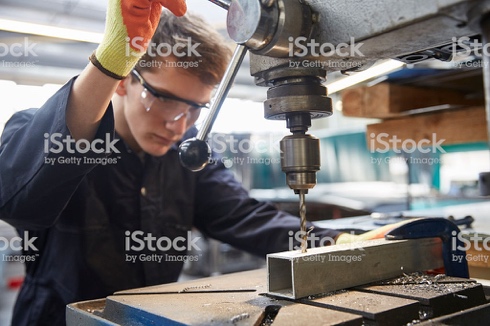 https://www.istockphoto.com/photo/employee-grinding-steel-with-sparks-gm497212064-78993229https://www.istockphoto.com/photo/worker-making-the-metal-details-gm1182626477-332155450https://www.istockphoto.com/photo/young-apprentice-using-pillar-drill-in-steel-fabrication-factory-gm519526968-90575445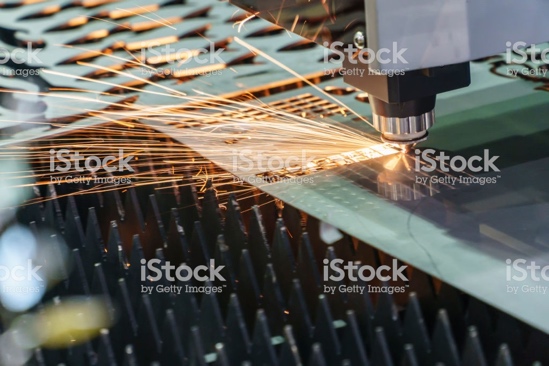 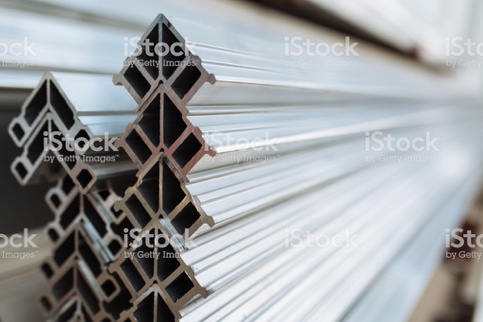 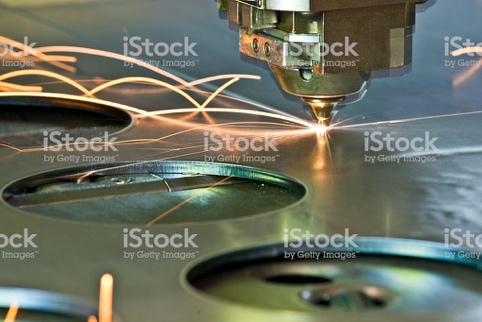 https://www.istockphoto.com/photo/the-fiber-laser-cutting-machine-gm884498736-245896376https://www.istockphoto.com/photo/stacking-corner-cleat-gm687971534-126493621https://www.istockphoto.com/photo/laser-plasma-cnc-metal-cutter-in-operation-gm519890007-49866468https://stock.adobe.com/images/focused-blurred-background-for-steel-sheet-metal-profiles-a-stell-zinc-coated-profiles-in-the-rack-in-artistic-blurry-organe-background-in-focus-version/238033911https://stock.adobe.com/images/sheet-metal-bending-process/224143286https://stock.adobe.com/images/bending-metal-sheet-by-sheet-bending-machine-3d-render/198155987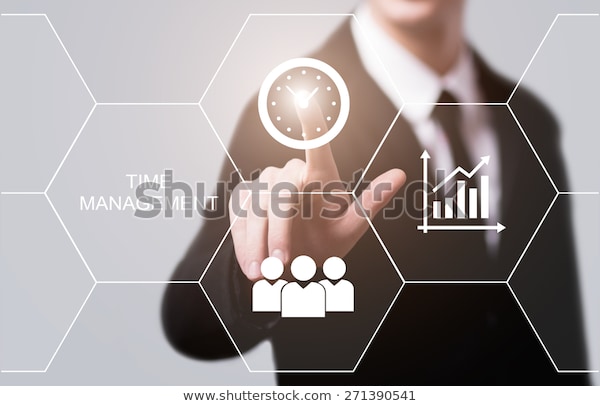 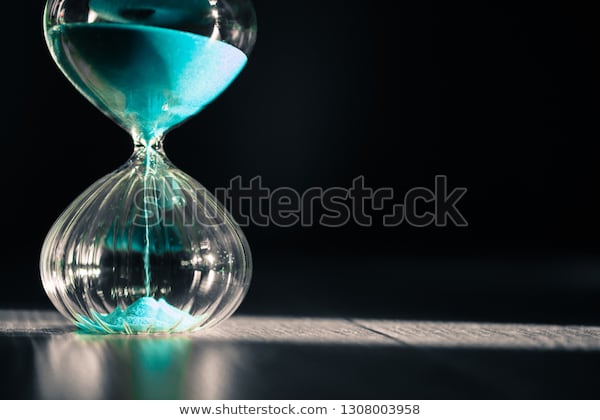 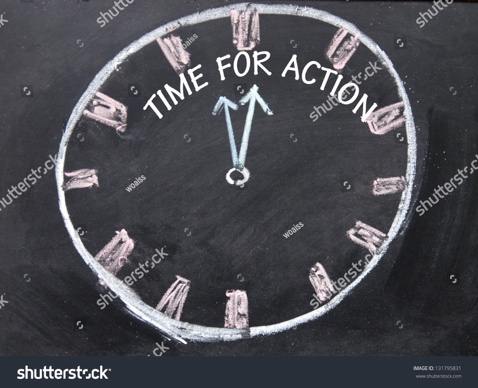 https://www.shutterstock.com/image-photo/business-technology-internet-concept-businessman-pressing-271390541https://www.shutterstock.com/image-photo/hourglass-time-passing-concept-business-deadline-1308003958https://www.shutterstock.com/image-photo/time-action-clock-sign-131795831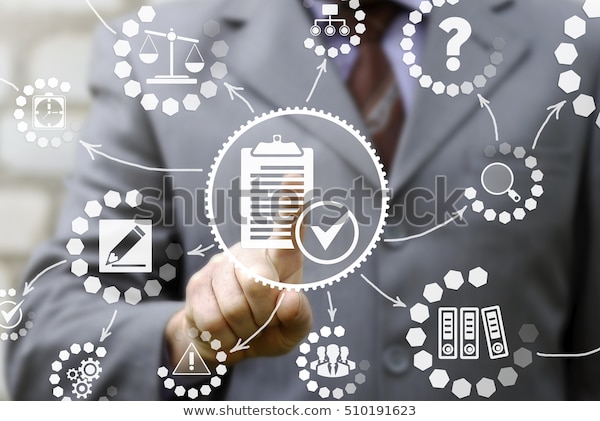 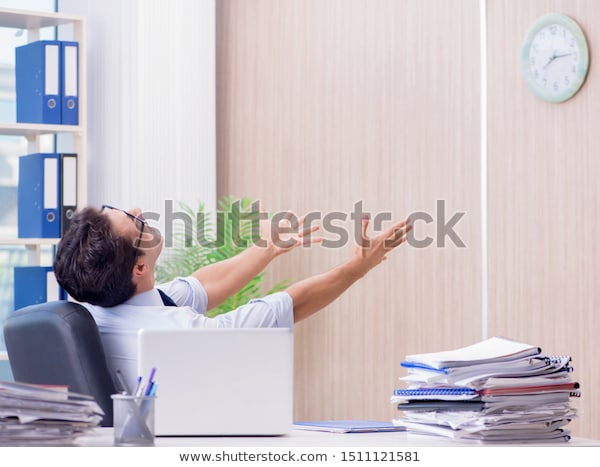 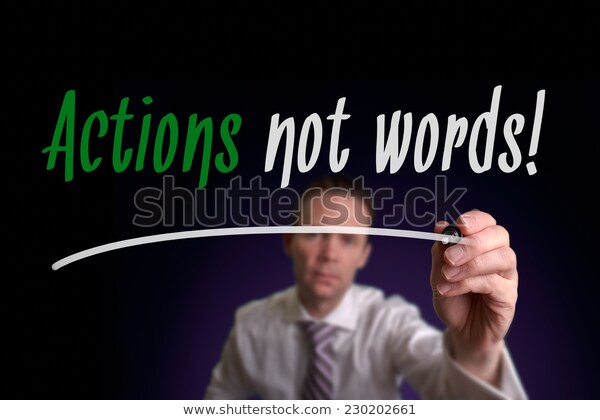 https://www.shutterstock.com/image-photo/businessman-presses-compliance-icon-on-virtual-510191623https://www.shutterstock.com/image-photo/businessman-missing-deadline-deliverables-office-1511121581https://www.shutterstock.com/image-photo/businessman-writing-actions-not-words-on-230202661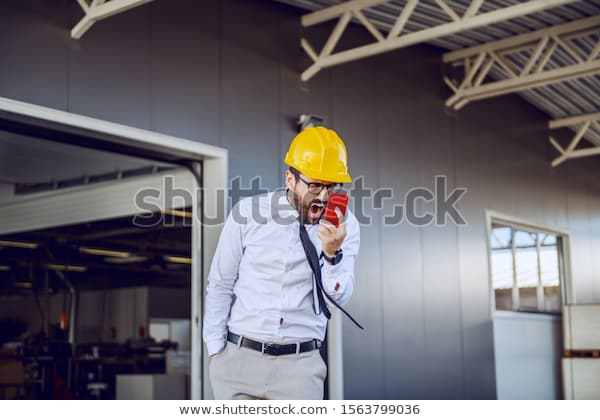 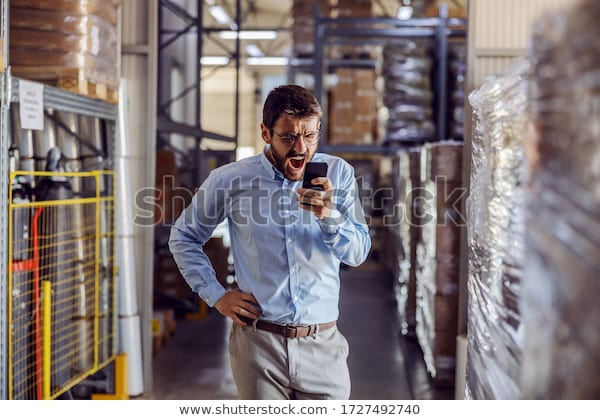 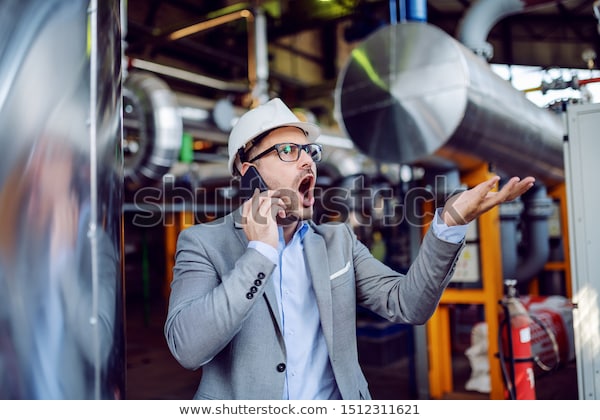 https://www.shutterstock.com/image-photo/angry-caucasian-director-shirt-tie-helmet-1563799036https://www.shutterstock.com/image-photo/angry-businessman-having-phone-conversation-shouting-1727492740https://www.shutterstock.com/image-photo/angry-businessman-suit-protective-helmet-on-1512311621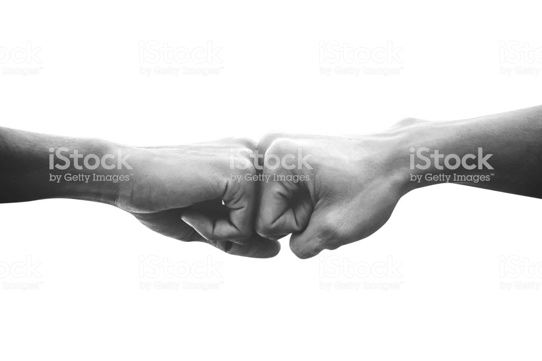 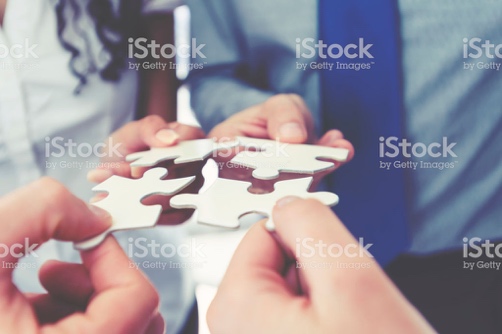 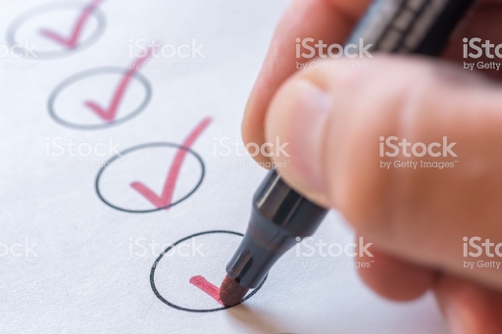 https://www.istockphoto.com/photo/hands-of-man-people-fist-bump-team-teamwork-and-partnership-business-success-black-gm1133580260-300906432https://www.istockphoto.com/photo/group-of-business-people-holding-a-jigsaw-puzzle-pieces-gm840678292-136993333https://www.istockphoto.com/photo/checking-completed-tasks-on-a-list-gm1056305928-282284610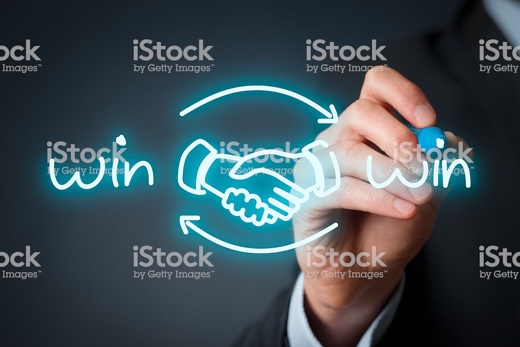 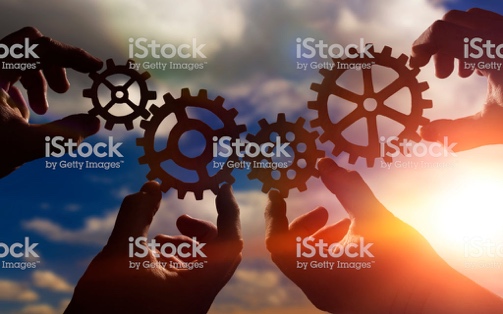 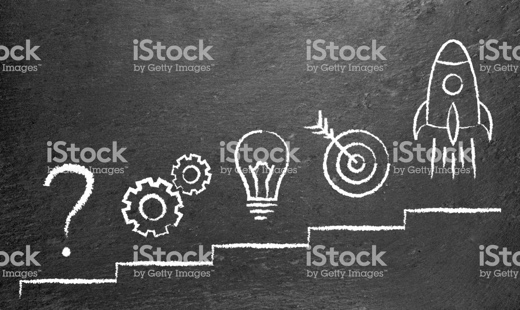 https://www.istockphoto.com/photo/win-win-strategy-gm480178678-68533211https://www.istockphoto.com/photo/gears-in-the-hands-of-people-against-the-sky-gm1152226597-312531165https://www.istockphoto.com/photo/problem-solution-business-gm698709788-129439059Can’t make those parts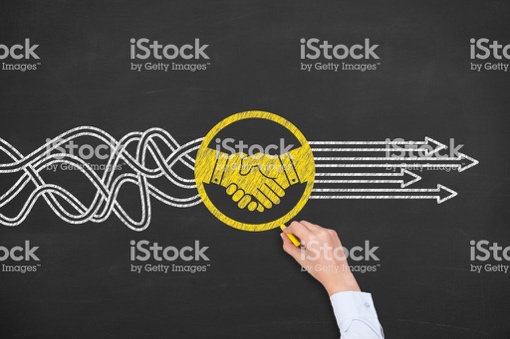 https://www.istockphoto.com/photo/engineering-gm171347670-20736619https://www.istockphoto.com/photo/3d-product-visualization-gm156351999-15793855https://www.istockphoto.com/photo/solution-concept-with-handshake-on-chalkboard-background-gm943960770-257879054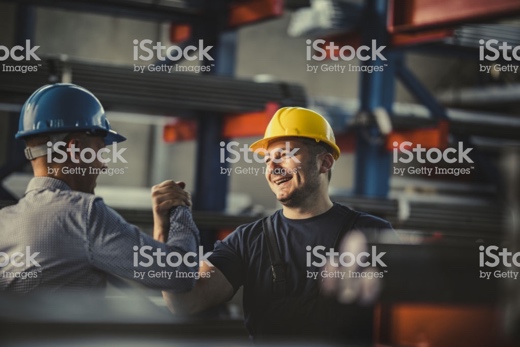 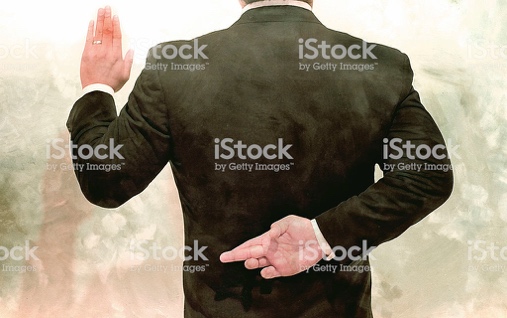 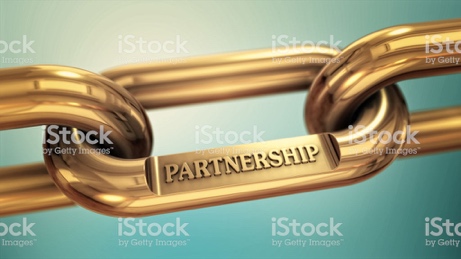 https://www.istockphoto.com/photo/young-happy-worker-and-manager-giving-each-other-manly-greet-at-steel-mill-gm1057484742-282602824https://www.istockphoto.com/photo/lie-gm172229879-381585https://www.istockphoto.com/photo/power-of-partnership-gm1028360792-275672331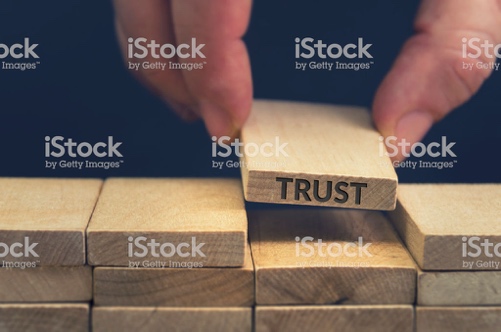 https://www.istockphoto.com/photo/trust-gm939533958-256880216